DNC 2018/19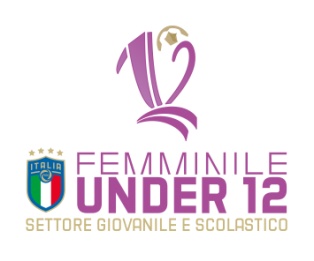 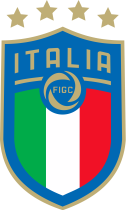 Torneo Nazionale Giovanile Di Calcio a 8 Under 12 FemminileIl Settore Giovanile e Scolastico lancia la quarta edizione del Torneo Under 12 Femminile, la manifestazione a carattere nazionale rivolta alle giovani calciatrici delle società professionistiche di Serie A, di Serie B e di Serie C, delle Società di Serie A e di Serie B Femminile della LND e delle Scuole di Calcio Élite che hanno attivato il Progetto relativo allo sviluppo dell’Attività Femminile, oltre che delle Società Femminili riconosciute come “Scuole di Calcio”.A seguito delle iscrizioni pervenute al Settore Giovanile e Scolastico della FIGC, in conformità al Regolamento Nazionale del Torneo Danone Cup 2019, di seguito si pubblica la suddivisione delle squadre partecipanti alla Fase Interprovinciale che vede coinvolte le seguenti società delle regioni Abruzzo, Marche e Umbria raggruppate in due gironi:ORGANIZZAZIONE:1a FASE3 raggruppamenti per gruppo, uno per ogni società secondo la tabella sottostante dal 07/04 al 25/04.SI QUALIFICANO ALLA 2a FASE LE PRIME DUE CLASSIFICATE DI CIASCUN GRUPPO. A causa del ritiro della società Delfini Biancazzurri nel gruppo 2 si qualificano direttamente alla 2a fase le società Vis Pesaro e Jesina Femminile.2a FASE Sarà formato un gruppo da 4 squadre nella giornata del 05/05 con località da stabilire. La prima classificata accede alla fase Interregionale a Perugia.1a FASERiferimenti SocietàContatti Delegati Regionali Attività Femminile FIGC-SGSRiferimenti Normativi e Regolamentiwww.u12femminile.ithttps://www.figc.it/media/77365/cu_45_regolamento_danone_cup_2019.pdfhttps://www.u12femminile.it/regolamento/GRUPPO 1GRUPPO 2TERNANA UNICUSANO CALCIOVIS PESAROAC PERUGIA CALCIOAPD LF JESINA FEMMINILESSD PORTO D’ASCOLISSD DELFINI BIANCAZZURRIData OraGRUPPO 1 Società OspitanteData OraGRUPPO 2 Società Ospitante07/04 15:00AC PERUGIA CALCIO14/04 15:00SSD PORTO D’ASCOLI14/04 15:30APD LF JESINA FEMMINILE25/04 15:00TERNANA UNICUSANO CALCIO25/04 15:00VIS PESAROSocietà SegreteriaSegreteriaResponsabileTelefonoAPD LF JESINA FEMMINILEferramentacic@alice.it3405405109Luigi Romano3334808962VIS PESAROsegreteriavispesaro@gmail.com3200592256 Alessandro Crespi  338 2173659TERNANA  CALCIOsettoregiovanile@ternanacalcio.com0744422201  Silvio Paolucci  3201456905AC PERUGIA CALCIOsettore.giovanile@acperugiacalcio.it0759070005Piergiorgio Sirci  3357657225SSD PORTO D’ASCOLIsscportodascoli@libero.it3921645143Sciarra Vittorio3921645143SocietàImpianto SportivoAPD LF JESINA FEMMINILESan Sebastiano Via Largo Grammercato 14, 60035 Jesi (AN)VIS PESARO“Benelli” Via Martini snc, Pesaro(PU)TERNANA UNICUSANO C.Parrocchiale S.Antonio Via Ettore Proietti Divi 81, 05100 Terni (TR)AC PERUGIA CALCIOAntistadio Renato Curi, Via Pietro Conti, 06100 Perugia (PG)SSD PORTO D’ASCOLIComunale Ciarrocchi Via Martiri di Marzabotto, 63074 Porto D’Ascoli AbruzzoGianluca Damiani 3483152843damianigianluca2@gmail.comUmbriaStefano Moricciani3683530029stemoric@yahoo.itMarchePaolo Mandolini3476001070mandolini.paolo@alice.it